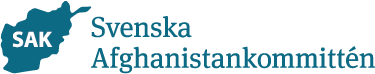 Dagordning för årsmöte i SAK Skövde/Skaraborg lokalförening 2022-03-29 klockan 18.30 i lokal Balder i Skövde Kulturhus, Trädgårdsgatan 9 (mitt emot Resecentrum) 
§ 1 Årsmötets öppnande§ 2 Val av presidium
- ordförande
- sekreterare§ 3 Protokolljusterare§ 4 Godkännande av dagordningen§ 5 Röstlängdens fastställande§ 6 Årsmötets stadgeenliga utlysande§ 7 Verksamhetsberättelse och årsredovisning§ 8 Revisionsberättelse§ 9 Beslut om ansvarsfrihet§ 10 Verksamhetsplan och budget§ 11 Motioner§ 12 Styrelsens förslag§ 13 Val av ordförande§ 14 Val av kassör§ 15 Val av övriga ledamöter§ 16 Val av revisorer och suppleant§ 17 Tecknande av firma§ 18 Val av valberedning§ 19 Övriga frågor§ 20 Mötets avslutande